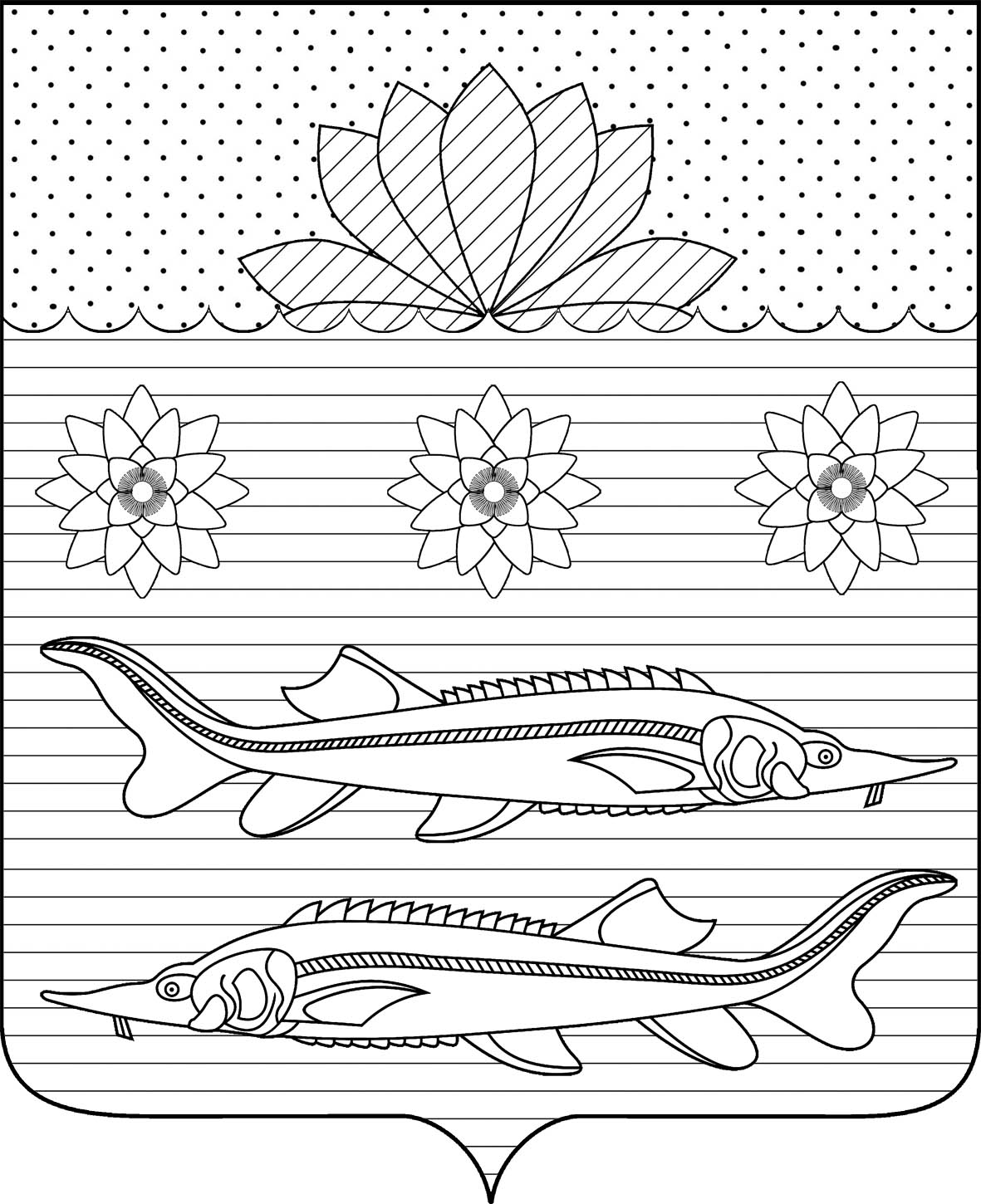 СОВЕТ  ГРИВЕНСКОГО СЕЛЬСКОГО ПОСЕЛЕНИЯКАЛИНИНСКОГО РАЙОНАПРОЕКТРЕШЕНИЕот    .07.2023                                                                                                   №        станица ГривенскаяО внесении изменений в Решение Совета Гривенского сельского поселения Калининского района Краснодарского края от 15.05.2012 г. № 135«Об утверждении Положения о бюджетном процессе в Гривенском сельском поселении Калининского района» (в редакции от 04.12.2012 № 152, от 30.10.2015 № 43, от 23.03.2017 № 89, от 30.05.2018 № 142, от 25.07.2019 № 187, от 23.12.2020 № 64, от 23.09.2021 № 90)В соответствии с Бюджетным кодексом Российской Федерации, Федеральным законом от 06.10.2003 г. № 131-ФЗ «Об общих принципах организации местного самоуправления в Российской Федерации», Федеральным законом от 19.12.2022 г. № 521-ФЗ «О внесении изменений в Бюджетный кодекс Российской Федерации и отдельные законодательные акты Российской Федерации», протестом прокуратуры Калининского района от 20.06.2023 г. № 7-02/Прдп572-23-20030028, Уставом Гривенского сельского поселения Калининского района Краснодарского края, Совет Гривенского сельского поселения Калининского района Краснодарского края р е ш и л:Внести в Положение «О бюджетном процессе в Гривенском сельском поселении Калининского района», утвержденное решением Совета Гривенского сельского поселения Калининского района Краснодарского края от 15.05.2012 г. № 135 (в редакции от 04.12.2012 № 152, от 30.10.2015 № 43, от 23.03.2017 № 89, от 30.05.2018 № 142, от 25.07.2019 № 187, от 23.12.2020 № 64, от 23.09.2021 № 90) (далее – Положение) следующие изменения и дополнения: Абзац 3 пункта 7 статьи 6 Положения изложить в следующей редакции:«принимает бюджетные обязательства и вносит изменения в ранее принятые бюджетные обязательства в пределах, доведенных до него лимитов бюджетных обязательств;».Абзац 1 пункта 2 статьи 17 Положения изложить в следующей редакции:«Получатель бюджетных средств принимает бюджетные обязательства и вносит изменения в ранее принятые бюджетные обязательства в пределах, доведенных до него лимитов бюджетных обязательств;».Пункт 2 статьи 17 Положения дополнить абзацем 3 следующего содержания:«Получатель бюджетных средств заключает муниципальные контракты, иные договоры, предусматривающие исполнение обязательств по таким муниципальным контрактам, иным договорам за пределами срока действия утвержденных лимитов бюджетных обязательств, в случаях, предусмотренных положениями настоящего Кодекса и иных федеральных законов, регулирующих бюджетные правоотношения. Указанные положения, установленные для заключения муниципальных контрактов, иных договоров, применяются также при внесении изменений в ранее заключенные муниципальные контракты, иные договоры.».Пункт 3 статьи 17Положения  изложить в следующей редакции:«3. Получатель бюджетных средств подтверждает обязанность оплатить за счет средств бюджета денежные обязательства в соответствии с распоряжениями и иными документами, необходимыми для санкционирования их оплаты, а в случаях, связанных с выполнением оперативно-розыскных мероприятий и осуществлением мер безопасности в отношении потерпевших, свидетелей и иных участников уголовного судопроизводства, в соответствии с распоряжениями.».2. Обнародовать настоящее решение в соответствии с Уставом Гривенского сельского поселения Калининского района.3. Контроль за выполнением настоящего решения возложить на   постоянную комиссию по  бюджету, экономике, налогам и распоряжению муниципальной собственностью  Гривенского сельского поселения Калининского района (Садило А.В.)4. Решение вступает в силу со дня его обнародования.Глава Гривенскогосельского поселения Калининского района________________Л.Г.ФиксПредседатель Совета Гривенского сельского поселения Калининского района__________________А.В.Вороная